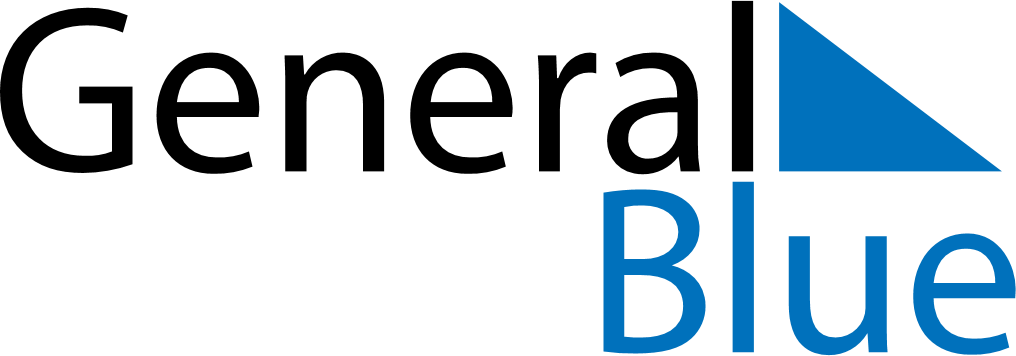 April 2024April 2024April 2024April 2024April 2024April 2024Tonsberg, Vestfold og Telemark, NorwayTonsberg, Vestfold og Telemark, NorwayTonsberg, Vestfold og Telemark, NorwayTonsberg, Vestfold og Telemark, NorwayTonsberg, Vestfold og Telemark, NorwayTonsberg, Vestfold og Telemark, NorwaySunday Monday Tuesday Wednesday Thursday Friday Saturday 1 2 3 4 5 6 Sunrise: 6:44 AM Sunset: 8:00 PM Daylight: 13 hours and 16 minutes. Sunrise: 6:41 AM Sunset: 8:02 PM Daylight: 13 hours and 21 minutes. Sunrise: 6:38 AM Sunset: 8:04 PM Daylight: 13 hours and 26 minutes. Sunrise: 6:35 AM Sunset: 8:07 PM Daylight: 13 hours and 32 minutes. Sunrise: 6:32 AM Sunset: 8:09 PM Daylight: 13 hours and 37 minutes. Sunrise: 6:29 AM Sunset: 8:12 PM Daylight: 13 hours and 42 minutes. 7 8 9 10 11 12 13 Sunrise: 6:26 AM Sunset: 8:14 PM Daylight: 13 hours and 47 minutes. Sunrise: 6:23 AM Sunset: 8:16 PM Daylight: 13 hours and 53 minutes. Sunrise: 6:20 AM Sunset: 8:19 PM Daylight: 13 hours and 58 minutes. Sunrise: 6:17 AM Sunset: 8:21 PM Daylight: 14 hours and 3 minutes. Sunrise: 6:14 AM Sunset: 8:23 PM Daylight: 14 hours and 8 minutes. Sunrise: 6:12 AM Sunset: 8:26 PM Daylight: 14 hours and 14 minutes. Sunrise: 6:09 AM Sunset: 8:28 PM Daylight: 14 hours and 19 minutes. 14 15 16 17 18 19 20 Sunrise: 6:06 AM Sunset: 8:31 PM Daylight: 14 hours and 24 minutes. Sunrise: 6:03 AM Sunset: 8:33 PM Daylight: 14 hours and 30 minutes. Sunrise: 6:00 AM Sunset: 8:35 PM Daylight: 14 hours and 35 minutes. Sunrise: 5:57 AM Sunset: 8:38 PM Daylight: 14 hours and 40 minutes. Sunrise: 5:54 AM Sunset: 8:40 PM Daylight: 14 hours and 45 minutes. Sunrise: 5:52 AM Sunset: 8:42 PM Daylight: 14 hours and 50 minutes. Sunrise: 5:49 AM Sunset: 8:45 PM Daylight: 14 hours and 56 minutes. 21 22 23 24 25 26 27 Sunrise: 5:46 AM Sunset: 8:47 PM Daylight: 15 hours and 1 minute. Sunrise: 5:43 AM Sunset: 8:50 PM Daylight: 15 hours and 6 minutes. Sunrise: 5:40 AM Sunset: 8:52 PM Daylight: 15 hours and 11 minutes. Sunrise: 5:38 AM Sunset: 8:54 PM Daylight: 15 hours and 16 minutes. Sunrise: 5:35 AM Sunset: 8:57 PM Daylight: 15 hours and 21 minutes. Sunrise: 5:32 AM Sunset: 8:59 PM Daylight: 15 hours and 26 minutes. Sunrise: 5:29 AM Sunset: 9:02 PM Daylight: 15 hours and 32 minutes. 28 29 30 Sunrise: 5:27 AM Sunset: 9:04 PM Daylight: 15 hours and 37 minutes. Sunrise: 5:24 AM Sunset: 9:06 PM Daylight: 15 hours and 42 minutes. Sunrise: 5:21 AM Sunset: 9:09 PM Daylight: 15 hours and 47 minutes. 